.                                                                                                                                                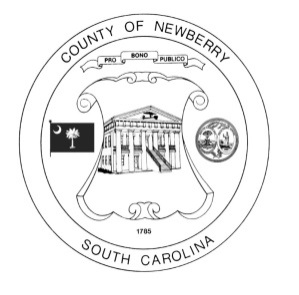 NEWBERRY COUNTY COUNCILAGENDASeptember 18, 20197:00 P.M.Call to order:					Henry H. Livingston, III, ChairmanInvocation and Pledge of Allegiance:		Steve Stockman, Councilman1	Additions, Deletions, and Adoption of Agenda 2.	Ordinance #08-10-19: An Ordinance authorizing the execution of an Equipment Lease-Purchase Agreement in an amount not exceeding $965,000 relating to the purchase of certain equipment by Newberry County, authorizing the execution of other necessary documents and papers, and other matters relating thereto.Third Reading  3. 	Ordinance #08-11-19: An Ordinance authorizing the execution and delivery of a fee-in-lieu of ad valorem taxes and incentive agreement by and between Newberry County, South Carolina and Valmont Industries, Inc. to provide for payment of a fee-in-lieu of taxes; authorizing certain infrastructure credits; and other related matters.  Public HearingThird Reading4.	Ordinance #08-12-19:  An Ordinance authorizing and delivery of a fee-in-lieu of ad valorem tax and special source revenue credit agreement by and between Newberry County, South Carolina and Project Kickoff to provide for payment of a fee-in-lieu of taxes; authorizing certain special source revenue credits; and other related matters. Second Reading5.	Ordinance #9-14-19 An Ordinance authorizing the termination of the agreement governing the Lexington-Newberry Industrial Park dated July 28, 1998, between Lexington County, South Carolina and Newberry County, South Carolina.  Second Reading6.	Ordinance #09-15-19 An Ordinance approving the transfer of certain property located in Newberry; and other matters related hereto.  Second Reading7.	Ordinance #09-16-19 An Ordinance amending an Ordinance entitled “An Ordinance authorizing the execution of an equipment lease-purchase agreement in an amount not exceeding $710,000 relating to the purchase of certain equipment by Newberry County, authorizing the execution of other necessary documents and papers, and other matters relating thereto” in order to provide for the acquisition of additional equipment pursuant to the lease-purchase agreement authorized by such ordinance, and other matters relating thereto.8.	Appointments	9.	Committee Reports 10.	Public Comments (by those who signed up at the meeting)11.	Executive Session (if needed)	12.	Comments/Requests from County Administrator13.	Comments/Requests from Council Members14.	Future Meetings Economic Development Committee 	09/23/19 	7:00 p.m. County Council				10/02/19	7:00 p.m.Public Safety and Courts			10/07/19	5:00 p.m.   d.   County Council				10/16/19	7:00 p.m.15.	Adjournment